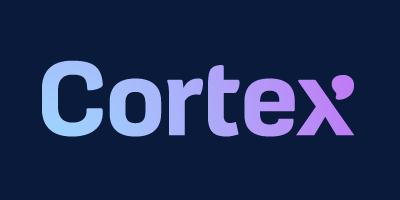 Na osnovu Memoranduma o saradnji broj 01-018/22-4232 od 11.05.2022. godine koji su potpisali Glavni grad Podgorica, NVO „IKT Korteks“ i Logate Institut za informacione tehnologije, objavljuje se:KONKURSza prijave za učešće u ljetnjoj školi programiranja u PodgoriciPozivaju se učenici/ce VII i VIII razreda osnovnih škola na teritoriji Glavnog grada-Podgorica, da dostave svoje prijave na Konkurs za učešće u ljetnjoj školi programiranja (u daljem tekstu: Konkurs). Vremenski okvir: Podnošenje prijava za učešće: od 10.08.2022. do 28.08.2022. u 23h59min Termini za testiranje: više termina u periodu od 25.08.2022. do 01.09.2022. Početak nastave: 05.09.2022.Prezentacija igara: 01.10.2022. Konkurs se odnosi na organizovanje škole programiranja u trajanju od mjesec dana tokom koje će polaznici imati priliku da nauče osnove algoritmike i programiranja na kursu „JavaScript – programiranje igara“, te na kraju obuke prezentuju svoje isprogramirane igre.Škola programiranja organizovana je na sljedeći način:mjesto održavanja: Birziminium hub, Vučedolska ulica, br. 16, Podgorica;trajanje predavanja: tri puta sedmično u trajanju od po 2 sata.Konkurs je otvoren 25 dana od dana objavljivanja na sajtu Glavnog grada.Kriterijumi za učešće: Pravo učešća imaju svi upisani učenici/e VII i VIII razreda podgoričkih osnovnih škola, a učesnici/e  konkursa su dužni da: Poznaju rad na računaru da mogu kreirati datoteku i folder;Ispune online upitnik;Dostave dokaz da su učenici VII i VIII razreda podgoričkih osnovnih škola;Polažu logičko-matematički test sklonosti.Učesnici/e su dužni da do 28. avgusta 2022. godine ispune online upitnik, te dostave dokaz iz tačke 3 na e-mail adresu akademija@logate.comKriterijumi odabira: Svi prijavljeni kandidati će raditi test sklonosti. Riječ je o logičko-matematičkom testu, a prilikom selekcije polaznici/ka, uzimaju se u obzir najbolje ostvareni rezultati na testu. Svi učesnici/e koji ispune uslove Konkursa biće obaviješteni o vremenu i mjestu polaganja testa, najkasnije 3 dana prije njegovog održavanja. Dvadeset učesnika koji najbolje urade test imaće priliku da pohađaju ljetnju školu programiranja.Procedura prijave na konkurs: Do 28. avgusta 2022. godine potrebno je odgovoriti na online upitnik koji se nalazi na adresi:- https://forms.gle/UUbn7TaghiQ7iNeg7Nagrada: 20 odabranih polaznica/ka će pohađati ljetnju školu programiranja, a po uspješnom završetku dobiti diplome i potvrdu da su stekli osnovne programerske vještine.  Kontakt za informacije: akademija@logate.com.